UMOWA Nr ..../ZD/23zawarta w dniu .................... 2023 roku  w  Gryfinie  pomiędzy:Powiatem Gryfińskim reprezentowanym przez Zarząd Powiatu w Gryfinie, w imieniu którego działają:1. Wojciech Konarski 	- Starosta,2. Ewa Dudar 		- Wicestarosta,zwanym  dalej  „Zamawiającym”,a .............................................................................................................................................................................zwanym dalej „Wykonawcą”.Na podstawie art. 275 pkt 1 ustawy z dnia 11 września  2019 r. – Prawo zamówień publicznych (Dz. U. z 2022 r., poz. 1710 ze zm.) zawarta została umowa następującej treści: § 1Zamawiający powierza, a Wykonawca przyjmuje do wykonania następujące zadanie: „Koszenie traw w pasie drogowym na sieci dróg powiatowych na terenie powiatu gryfińskiego w latach 2023 -2024       z podziałem na 4 zadania, Zadanie Nr ...”, zgodnie z przedłożoną przez Wykonawcę ofertą.Integralną część niniejszej umowy stanowią: oferta przetargowa Wykonawcy z dnia .................r.,obowiązującymi normami i przepisami prawa;Specyfikacją Warunków Zamówienia.Termin realizacji umowy: do 31.12.2024r.Za dzień zakończenia wykonania każdorazowego pokosu uznaje się datę zgłoszenia przez Wykonawcę zakończenia całości zakresu robót, pod warunkiem dokonania bezusterkowego odbioru prac. W przypadku stwierdzenia przez Zamawiającego w toku odbioru wad, za dzień zakończenia wykonania robót uznawać się będzie datę zgłoszenia przez Wykonawcę usunięcia wad, pod warunkiem dokonania bezusterkowego odbioru prac obejmujących ich usunięcie.§ 2Zamawiający przekaże protokolarnie Wykonawcy teren robót (odcinki dróg objęte umową).Wykonawca rozpocznie realizację robót objętych umową po pisemnym, faxowym lub e-mailowym powiadomieniu przez Zamawiającego, nie później jednak niż w terminie 3 dni od dnia powiadomienia.Wykonawca zobowiązany jest każdorazowo zgłosić rozpoczęcie i zakończenie robót na wskazanych odcinkach dróg.Wykonawca zobowiązuje się, że w czasie trwania umowy, będzie dysponować sprzętem do wykonywania usług będących przedmiotem zamówienia i wykonywać prace w systemie ciągłym. Nieuzasadnione przerwanie prac z winy Wykonawcy skutkować może naliczeniem kar, o których mowa w § 6 ust. 1 lit d).Osobą nadzorującą roboty ze strony Zamawiającego będzie: ................ – ................... w Wydziale Zarządzania Drogami.§ 31.	Do podstawowych obowiązków Wykonawcy należy:a)	spełnienie warunków, o których mowa w § 2 ust. 2, 3 i 4b)	zorganizowanie terenu robót, w tym: oznakowanie i zabezpieczenie terenu robót w obszarze niezbędnym do realizacji usług tzn. wyposażenie pracowników w odzież ochronną koloru pomarańczowego, a w przypadku pojazdów pracujących na drodze — w żółte światła błyskowe. c)	właściwy nadzór i przestrzeganie przepisów związanych z kompleksowym wykonaniem przedmiotu umowy w zakresie bezpieczeństwa i higieny pracy, przepisów bhp itp. oraz zapewnienia bezpieczeństwa osób trzecich,d)	uporządkowanie terenu robót po zakończeniu prac.2. Osobą nadzorującą roboty ze strony Wykonawcy będzie: Pan .................................., tel. § 4Strony ustalają, że za wykonanie usług, będących przedmiotem umowy, przysługuje wynagrodzenie, zgodnie z przedłożoną ofertą, które nie przekroczy kwoty ........................... zł brutto oraz należny podatek VAT w wysokości tj. .................... zł a cena jednostkowa za  koszenia traw wynosi: ...................zł netto;Ceny jednostkowe za  koszenia traw w pasie drogowym w poszczególnych latach wynoszą:w 2023 r. – ………… zł;w 2024 r. – ………… złWykonawca oświadcza, że podane przez Zamawiającego ilości robót są szacunkowe i nie będzie rościł żądań finansowych w przypadku nie wykorzystania ich w całości.Zamawiający dopuszcza możliwość częściowego fakturowania robót na podstawie tzw. faktur przejściowych, zgodnie z rzeczywistym zaawansowaniem robót, jednak w okresie nie krótszym niż dwumiesięcznym.Strony ustalają, że termin płatności wynosi do 21 dni, licząc od daty dostarczenia Zamawiającemu faktury z zatwierdzonym obmiarem oraz podpisanym protokołem bezusterkowego odbioru całego zakresu robót, na rachunek bankowy Wykonawcy nr…………………………………………………….Zamawiający oświadcza, że będzie realizować płatności za faktury z zastosowaniem mechanizmu podzielonej płatności, tzw. Split payment. Zapłatę w tym systemie uznaje się za dokonanie płatności w terminie ustalonym w ust. 4,Wykonawca oświadcza, że wyraża zgodę na dokonywanie przez Zamawiającego płatności w systemie podzielonej płatności.Zapłata wynagrodzenia nastąpi na podstawie prawidłowo wystawionej przez Wykonawcę faktury, na rachunek bankowy wskazany na fakturze, widniejący w elektronicznym wykazie podatników VAT (na tzw. „białej liście podatników VAT”) dostępnym w Biuletynie Informacji Publicznej Ministerstwa Finansów – Krajowej Administracji Skarbowej, https://www.podatki.gov.pl/wykaz-podatnikow-vat-wyszukiwarka.Wykonawca zobowiązuje się do wskazywania do rozliczeń wyłącznie rachunków widniejących w elektronicznym wykazie podatników VAT na tzw. „białej liście podatników VAT.W przypadku braku, na moment realizacji płatności, wskazanego na fakturze rachunku bankowego Wykonawcy w ww. wykazie, Zamawiający będzie uprawniony do wstrzymania się z zapłatą bez narażania się na jakikolwiek obowiązek zapłaty odsetek, kar umownych lub jakiekolwiek inne dodatkowe koszty czy opłaty. W takim przypadku brak zapłaty wynagrodzenia wynikającego z faktury nie stanowi również podstawy/przesłanki do rozwiązania umowy, w szczególności z winy Zamawiającego. Do faktury Wykonawca składa oświadczenia wszystkich Podwykonawców i dalszych Podwykonawców, o całkowitym uregulowaniu zobowiązań finansowych wynikających z wykonanych robót dla niniejszego zadania inwestycyjnego, pod rygorem odmowy zapłaty przez Zamawiającego faktury.Jeżeli Wykonawca nie przedstawi wraz z fakturą VAT  dokumentów, o których mowa w ust. 9, Zamawiający jest uprawniony do wstrzymania wypłaty należnego Wykonawcy wynagrodzenia do czasu przedłożenia przez Wykonawcę stosownych dokumentów. Zamawiający dokona płatności faktury w terminie, o którym mowa w ust. 4, liczonym od dnia dostarczenia kompletu dokumentów. Wstrzymanie przez Zamawiającego zapłaty do czasu wypełnienia przez Wykonawcę wymagań, o których mowa w ust. 9, nie skutkuje nie dotrzymaniem przez Zamawiającego terminu płatności i nie uprawnia Wykonawcy do żądania odsetek. Zamawiający jest uprawniony do żądania i uzyskania od Wykonawcy niezwłocznie wyjaśnień w przypadku wątpliwości dotyczących dokumentów składanych wraz z wnioskami o płatność. Wykonawca odpowiada wobec Zamawiającego za wszelkie szkody wynikające z tytułu naruszenia przepisów prawa podatkowego przez Wykonawcę lub podmioty, z pomocą których zobowiązanie wykonuje lub którym wykonanie zobowiązania powierza, bez prawa do powoływania się na przyczynienie się Zamawiającego do powstania szkody.Wynagrodzenie Wykonawcy może podlegać waloryzacji prowadzącej do dokonywania zmian wysokości wynagrodzenia należnego Wykonawcy, w przypadku zmiany ceny dających się wyodrębnić i ustalić, materiałów lub kosztów związanych z realizacją zamówienia. Waloryzacja ta będzie dokonywana z zachowaniem następujących zasad i w następujący sposób: waloryzacja wynagrodzenia może nastąpić dopiero po upływie 6 miesięcy realizacji Przedmiotu Umowy, w taki sposób, że początkowym terminem do ustalenia zmiany wynagrodzenia jest pierwszy dzień kolejnego miesiąca w danym roku kalendarzowym, w którym waloryzacja przysługuje;   poziom zmiany ceny materiałów lub kosztów, uprawniający Strony do żądania zmiany wynagrodzenia nie może być mniejszy niż 5% poziomu ceny określonej w formularzu ofertowym;  stosowany przez Strony sposób określenia wpływu zmiany ceny materiałów lub kosztów na koszt wykonania zamówienia określa się jako waloryzację wynagrodzenia;  waloryzacja dokonywana będzie w oparciu o ogłaszany w komunikacie przez Prezesa Głównego Urzędu Statystycznego wskaźnik cen towarów i usług konsumpcyjnych w ujęciu kwartalnym;  waloryzacji podlegać będzie pozostała do wypłaty część Wynagrodzenia należnego Wykonawcy, tj. część wynagrodzenia należna za prace i roboty realizowane po upływie 6 miesięcy; w wyniku zastosowania postanowień związanych z waloryzacją wynagrodzenia, maksymalna zmiana wysokości wynagrodzenia określonego w § 4 ust. 1 jaką dopuszcza Zamawiający nie może przekroczyć wysokości 10% wynagrodzenia określonego w § 4 ust. 1 Umowy z chwili jej zawarcia. Wykonawca, którego wynagrodzenie zostało zmienione, w terminie 30 dni od daty zawarcia z Zamawiającym aneksu, zobowiązany jest  do zmiany wynagrodzenia przysługującego podwykonawcy, z którym zawarł on umowę,  w zakresie odpowiadającym zmianom cen materiałów lub kosztów dotyczących zobowiązania podwykonawcy, jeżeli spełnione są warunki określone w art. 439 ust. 5 ustawy PZP. Na żądanie Powiatu Wykonawca zobowiązany jest wykazać poprzez przesłanie stosownych dokumentów (w tym między innymi deklaracji VAT, pliku JPK, dowodu złożenia deklaracji VAT, rejestrów sprzedaży VAT, potwierdzenia przelewu zapłaty podatku VAT), że dokonał zapłaty za podatek VAT związany z fakturami VAT wystawionymi w związku z realizacją niniejszej umowy w terminie 3 dni od zgłoszenia takiego żądania przez Powiat.Jednostką realizującą jest Powiat Gryfiński, ul. Sprzymierzonych 4, 74-100 Gryfino, na adres którego Wykonawca będzie wystawiał wszelkie dokumenty, w tym faktury, w następujący sposób:Nabywca: Powiat Gryfiński, ul. Sprzymierzonych 4, 74-100 Gryfino, NIP 858-15-63-280Odbiorca: Starostwo Powiatowe w Gryfinie, ul. Sprzymierzonych 4, 74-100 Gryfino.Za datę zapłaty strony uważają dzień obciążenia konta bankowego Zamawiającego.§ 5Strony postanawiają, że przedmiotem odbioru wykonanych usług będzie zakres przedmiotu zamówienia, określony w §1 ust.1 oraz ust.2  niniejszej umowy.Wykonawca zgłasza Zamawiającemu gotowość do odbioru wykonanych prac, a Zamawiający zobowiązuje się przystąpić do odbioru niezwłocznie.Jeżeli w toku czynności odbioru zostaną stwierdzone wady to Zamawiającemu przysługują następujące uprawnienia:jeżeli wady nadają się do usunięcia może odmówić odbioru do czasu usunięcia wad, w tym celu wyznacza termin z zastrzeżeniem, że po bezskutecznym upływie terminu nie przyjmuje usunięcia wad,jeżeli wady nie nadają się do usunięcia, może zażądać wykonania przedmiotu odbioru po raz drugi na koszt Wykonawcy lub odstąpić od umowy, w terminie 14 dni od powzięcia informacji w tym zakresie,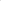 jeżeli wady nie nadają się do usunięcia i nie uniemożliwiają użytkowania przedmiotu odbioru zgodnie z jego przeznaczeniem Zamawiający może dokonać odpowiedniego obniżenia wynagrodzenia Wykonawcy.W razie nie usunięcia wad w terminie określonym w protokole odbioru, Zamawiający zleci zastępcze wykonanie robót innemu podmiotowi, a ich kosztem obciąży Wykonawcę niniejszej umowy. Do takiego zlecenia nie jest wymagane ponowne wezwanie Wykonawcy.Z czynności odbioru zostanie spisany protokół zawierający wszelkie ustalenia dokonane w toku odbioru oraz terminy wyznaczone na usunięcie stwierdzonych przy odbiorze wad i usterek.§ 6W przypadku niewykonania lub nienależytego wykonania zobowiązań wynikających z niniejszej umowy Zamawiającemu przysługuje prawo do naliczenia Wykonawcy następujących kar umownych:za opóźnienie w rozpoczęciu prac w terminie, o którym mowa w  § 2 ust. 2, w wysokości 100 zł dziennie, licząc od dnia wyznaczonego na usunięcie wad za każdy dzień opóźnienia,za opóźnienie w usunięciu wad stwierdzonych przy odbiorze w wysokości 100 zł dziennie, licząc od dnia wyznaczonego na usunięcie wad za każdy dzień opóźnienia,za zaniechanie działań, w czasie trwania rozpoczętych prac w wysokości ......... % wartości umowy brutto dziennie, za każdy dzień opóźnienia.każdorazowo za nie zatrudnienie przez Wykonawcę osoby wykonującej na podstawie umowy o pracę w wysokości 100 zł, za każdy stwierdzony przypadek. każdorazowo za nie zapewnienie przez Wykonawcę obowiązku zatrudnienia przez podwykonawcę osoby wykonującej czynności wskazanych w SWZ - w wysokości 100 zł, za każdy stwierdzony przypadek.,za nie przedstawienie oświadczeń o zatrudnieniu na podstawie umowy o pracę przez wykonawcę lub podwykonawcę osób wskazanych w punktach d i e w terminie 7 dni roboczych od daty doręczenia wezwania — w wysokości 2 000,00 zł.Wykonawca wyraża zgodę na potrącenie kar umownych z należnego mu wynagrodzenia za wykonane prace.Roszczenie o zapłatę kary umownej staje się wymagalne z końcem dnia, w którym nastąpiło zdarzenie stanowiące podstawę do żądania kary umownej.Zamawiający może dochodzić odszkodowania uzupełniającego na zasadach ogólnych określonych       w Kodeksie Cywilnym, jeżeli szkoda przewyższy wysokość kar umownych. Maksymalna wysokość naliczonych, zarówno przez Zamawiającego jak i Wykonawcę kar umownych, nie przekroczy 20% wynagrodzenia umownego brutto, o którym mowa w § 4 Umowy.§ 7Wykonawca zobowiązuje się do posiadania przez cały okres umowy polisy lub innego dokumentu potwierdzającego ubezpieczenie odpowiedzialności cywilnej w zakresie realizacji  przedmiotu niniejszej umowy na kwotę minimum 50.000,00 zł (słownie: pięćdziesiąt tysięcy złotych 00/100). Wykonawca ponosi odpowiedzialność za wyrządzone szkody powstałe przy wykonywaniu niniejszej      umowy.Po uzyskaniu informacji o powstaniu szkody:     a)  Wykonawca niezwłocznie powiadamia pisemnie Zamawiającego,     b)  Sporządzony zostanie protokół opisujący powstanie szkody.Wykonawca zobowiązuje się do naprawienia wyrządzonej szkody, powstałej przy realizacji     przedmiotu umowy, w terminie 30 dni od jej zgłoszenia. W przypadku uchybienia temu terminowi Zamawiający jest uprawniony do zlecenia zastępczego naprawienia szkody na koszt Wykonawcy. § 8Wykonawca wykona przy udziale Podwykonawców następujący zakres prac:..............................Powierzenie innego zakresu prac Podwykonawcom, niż wyżej wymieniony może nastąpić na wniosek
Wykonawcy i musi być zaakceptowane na piśmie przez Zamawiającego.Wykonawca musi przedłożyć Zamawiającemu informację dotyczącą Podwykonawcy, którego zamierza
skierować do wykonania zamówienia, nie później niż 14 (słownie: czternaście) dni przed planowanym
skierowaniem do wykonania zamówienia, któregokolwiek Podwykonawcy.Po uzyskaniu akceptacji Zamawiającego, o której mowa w ust. 2 powyżej, Wykonawca przedłoży
Zamawiającemu umowę z Podwykonawcą na realizację powierzanego mu do wykonania zakresu prac.
Umowa z podwykonawcą nie może zawierać postanowień kształtujących prawa i obowiązki Podwykonawcy, w zakresie kar umownych oraz postanowień dotyczących warunków wypłaty
wynagrodzenia, w sposób dla niego mniej korzystny niż prawa i obowiązki Wykonawcy ukształtowane
postanowieniami Umowy. Jakakolwiek przerwa w realizacji przedmiotu niniejszej Umowy wynikającą z braku Podwykonawcy, będzie traktowana jako przerwa wynikła z przyczyn zależnych od Wykonawcy i nie może stanowić podstawy o zmiany terminu, o których mowa w § 1 ust. 3 niniejszej Umowy.Wykonawca odpowiada za działania i zaniechania Podwykonawców jak za swoje własne.§ 9Wykonawca zobowiązuje się, do zatrudnienia na podstawie umowy o pracę w rozumieniu przepisów ustawy z dnia 26 czerwca 1974 r. Kodeks Pracy wszystkich osób wykonujących czynności - pracę kierowcy ciągnika. Obowiązek określony w ust. 1 powyżej dotyczy także Podwykonawców. Wykonawca jest zobowiązany zawrzeć w każdej umowie o Podwykonawstwo stosowne zapisy zobowiązujące Podwykonawcę do zatrudnienia na umowę o pracę osoby o których mowa w ust. 1 powyżej.W trakcie realizacji zamówienia na każde wezwanie Zamawiającego w wyznaczonym w tym wezwaniu terminie, Wykonawca przedłoży Zamawiającemu wskazane poniżej dowody w celu potwierdzenia spełnienie wymogu zatrudnienia na podstawie umowy o pracę przez Wykonawcę lub Podwykonawcę osób wykonujących wskazane w ust. 3 czynności w trakcie realizacji zamówienia:oświadczenie Wykonawcy lub podwykonawcy o zatrudnieniu na podstawie umowy o pracę osób wykonujących czynności, których dotyczy wezwanie Zamawiającego. Oświadczenie to powinno zawierać w szczególności: dokładne określenie podmiotu składającego oświadczenie, datę złożenia oświadczenia, wskazanie, że objęte wezwaniem czynności wykonują osoby zatrudnione na podstawie umowy o pracę wraz ze wskazaniem liczby tych osób, rodzaju umowy o pracę i datę ich zawarcia, wymiaru etatu oraz podpis osoby uprawnionej do złożenia oświadczenia w imieniu Wykonawcy lub Podwykonawcy.Zamawiający zastrzega sobie prawo przeprowadzenia kontroli na miejscu wykonywania przedmiotu umowy w celu zweryfikowania, czy osoby wykonujące czynności są osobami wskazanymi przez Wykonawcę w wykazie o którym mowa powyżej. Wykonawca musi zobowiązać te osoby
do podania imienia i nazwiska podczas kontroli przeprowadzanej przez Zamawiającego. W razie odmowy podania danych umożliwiających identyfikację osób wykonujących prace Zamawiający Wykonawcę do wydania zakazu wykonywania przez te osoby prac do momentu wyjaśnienia podstawy ich zatrudnienia.§ 10Zamawiający przewiduje możliwość zmian postanowień zawartej umowy w stosunku do treści oferty, na podstawie, której dokonano wyboru Wykonawcy, na podstawie przepisów ustawy Prawo zamówień publicznych, za zgodą obu Stron i pod rygorem nieważności wymagają formy pisemnej, w przypadku wystąpienia co najmniej jednej z okoliczności wymienionych w tym paragrafie:Zamawiający ma prawo, jeżeli jest to niezbędne, dokonać takich zmian jakości, ilości lub technologii prac lub ich części określonych w zamówieniu, jeżeli uzna, że są one niezbędne do uzyskania celu oznaczonego w umowie, a Wykonawca powinien wykonać każde z poniższych poleceń:zmniejszyć ilość.Zamawiający dopuszcza zmianę wysokości wynagrodzenia w następujących przypadkach:zmiany stawki od towarów i usług (VAT), przy czym ceny netto określone w ofercie i umowie pozostaną niezmienne przez cały okres obowiązywania umowy. Jeżeli w okresie obowiązywania umowy nastąpi zmiana stawki podatku VAT, od chwili zmiany podatek w nowej stawce będzie doliczany do dotychczasowych cen netto, bez konieczności zmiany umowy – jeżeli zmiany te będą miały wpływ na koszty wykonania zamówienia przez Wykonawcę, wykonania mniejszego zakresu robót niż zakres określony przez Zamawiającego na etapie złożenia oferty, wynikających z ich zaniechania i wystąpieniu okoliczności, o których mowa                  w umowie,    zmiany wysokości minimalnego wynagrodzenia za pracę albo wysokości minimalnej stawki godzinowej, ustalonych na podstawie przepisów ustawy z dnia 10 października 2002 r.; o minimalnym wynagrodzeniu za pracę, jeżeli zmiany te będą miały wpływ na koszty wykonania zamówienia przez Wykonawcę; zmiany zasad  gromadzenia  i wysokości  wpłat  do  pracowniczych  planów  kapitałowych,   o których  mowa  w ustawie  z dnia 4 października 2018 r. o pracowniczych planach kapitałowych, jeżeli zmiany te będą miały wpływ na koszty wykonania zamówienia przez Wykonawcę;zmiany zasad podlegania ubezpieczeniom społecznym lub ubezpieczeniu zdrowotnemu lub wysokości stawki składki na ubezpieczenia społeczne lub zdrowotne – jeżeli zmiany te będą miały wpływ na koszty wykonania zamówienia przez Wykonawcę.1.3 Zamawiający dopuszcza zmianę terminu wykonania przedmiotu umowy wraz ze skutkami wprowadzenia takiej zmiany, przy czym zmiana spowodowana może być jedynie okolicznościami leżącymi wyłącznie po stronie Zamawiającego lub okolicznościami niezależnymi zarówno od Zamawiającego jak i od Wykonawcy.§ 11Wykonawca oświadcza, że właściwym dla prowadzonej przez niego działalności gospodarczej jest Naczelnik Urzędu Skarbowego w ............................... (nazwa i adres organu) i do tego organu wpłaca podatki związane z prowadzoną przez niego działalnością gospodarczą.Wykonawca zobowiązuje się w przypadku zmiany właściwości Naczelnika Urzędu Skarbowego poinformować o tym niezwłocznie Powiat, nie później niż w terminie 2 dni od zaistnienia tej zmiany w formie pisemnej oraz e-mailowej na następujący adres email drogi@gryfino.powiat.pl.§ 12Wykonawca oświadcza, iż udział pojazdów elektrycznych lub pojazdów napędzanych gazem ziemnym we flocie użytkowanych pojazdów przy wykonywaniu zamówienia, będzie wynosił co najmniej 10%, zgodnie z art. 68 ust. 3 ustawy z dnia 11 stycznia 2018 r. o elektromobilności i paliwach alternatywnych i ewentualnych jej zmianach. W przypadku zmiany ustawy w zakresie terminu zapewnienia udziału pojazdów elektrycznych lub pojazdów napędzanych gazem ziemnym, wymagania w zakresie elektromobilności określone w umowie stosuje się z uwzględnieniem zmian ustawy. Wykonawca na każde żądanie Zamawiającego zobowiązuje się składać pisemne oświadczenie o wykorzystywanej flocie pojazdów przy realizacji zadań zleconych niniejszą umową, które zawierać będzie informacje nt. łącznej ilości pojazdów, w tym łącznej ilości pojazdów określonych ustawą wskazaną w ust. 1, wraz z informacją nt. numeru rejestracyjnego. Brak złożonego pisemnego oświadczenia w wyznaczonym terminie może zostać potraktowane przez Zamawiającego jako niespełnienie wymogu przedmiotowej ustawy  o elektromobilności i paliwach alternatywnych. Przedłożenie oświadczenia, o którym mowa, nie wyłącza uprawnienia Zamawiającego do weryfikacji spełnienia ww. wymogu w sposób wybrany przez Zamawiającego, w szczególności poprzez żądania okazania pojazdów. W razie niewykonania przez Wykonawcę obowiązku określonego w ust. 1 wystąpienia  z tego powodu skutków prawnych określonych przepisami prawa, w szczególności wcześniejszego wygaśnięcia umowy zgodnie z art. 76 ustawy z dnia 11 stycznia 2018 r. o elektromobilności i paliwach alternatywnych, Wykonawca ponosi względem Zamawiającego pełną odpowiedzialność za szkodę Zamawiającego z tego wynikającą. W takim wypadku przyjmuje się, że umowa została rozwiązana  z wyłącznej winy Wykonawcy, który zobowiązany jest do kontynuacji przedmiotu umowy we własnym zakresie i na własny koszt, bez zapłaty przez Zamawiającego wynagrodzenia umownego. § 13Zamawiający i Wykonawca na potrzeby realizacji niniejszego przedmiotu zamówienia ustalają postanowienia w zakresie ochrony danych osobowych, które Zamawiający będzie przetwarzał w toku realizacji niniejszej umowy jak i po jej zakończeniu.Administratorem danych osobowych jest Starostwo Powiatowe w Gryfinie ul. Sprzymierzonych 4, 74-100 Gryfino, tel: 91 415-31-82,  adres e-mail: starostwo@gryfino.powiat.pl.Inspektorem Ochrony Danych w STAROSTWIE jest Pan Leszek Morus, z którym można kontaktować się w sprawach dotyczących przetwarzania danych osobowych iod@gryfino.powiat.pl. Pani/Pana dane osobowe przetwarzane będą w związku z postępowaniem o udzielenie zamówienia publicznego, zawarciem umowy cywilnoprawnej lub  prowadzeniem rozliczeń finansowych związanych z zawartą umową w szczególności na podstawie Kodeksu cywilnego, oraz na podstawie art.6 ust.1 lit. b RODO. W związku z przetwarzaniem danych w celu wskazanym w pkt. 3, Pani/Pana dane osobowe mogą być udostępniane innym upoważnionym odbiorcom na podstawie odpowiednich przepisów prawa, podmiotom, które przetwarzają dane w imieniu Administratora na podstawie zawartej z nim umowy powierzenia przetwarzania danych osobowych, a także podmiotom trzecim, z którymi Starostwo zawarło umowy umożliwiające poprawne wykonywanie zadań regulaminowych, w tym także podmiotom lub osobom którym udostępniona zostanie dokumentacja postępowania w oparciu o przepisy ustawy prawo zamówień publicznych lub odpowiedni Regulamin udzielania zamówień publicznych o wartości szacunkowej nie przekraczającej kwoty 130 tysięcy zł. w Starostwie.Pani/Pana dane nie będą przekazywane do państw trzecich ani organizacji międzynarodowych.Pani/Pana dane osobowe będą przechowywane przez okres trwania umowy, jak również przez okres trwania wymagalności ewentualnych roszczeń z tym związanych według obowiązujących odrębnych przepisów prawa, oraz według instrukcji kancelaryjnej.Przysługuje Pani/Panu prawo do: dostępu do treści danych, na podstawie art. 15 RODO;sprostowania danych, na podstawie art. 16 RODO;usunięcia danych, w zakresie wynikającym z art. 17 RODO;ograniczenia przetwarzania danych, na podstawie art. 18 RODO;wniesienia sprzeciwu wobec przetwarzania danych, w zakresie wynikającym z art. 21 Rozporządzenia. przenoszenia danych, w zakresie wynikającym z art. 20 RODO;wniesienia skargi do Prezesa Urzędu Ochrony Danych Osobowych ul. Stawki 2, 00-193 Warszawa, na niezgodne z prawem przetwarzanie Pani/Pana danych osobowych.Podanie danych osobowych jest dobrowolne, jednak jest warunkiem koniecznym do zawarcia umowy cywilnoprawnej a w przypadku postępowaniu o udzielenie zamówienia publicznego podanie danych jest  wymogiem ustawy prawo zamówień publicznych. Pani/Pana dane mogą być przetwarzane w sposób zautomatyzowany, jednak nie będą podlegać profilowaniu.Zawarcie niniejszej umowy jest jednoznaczne z wyrażeniem zgody na przetwarzanie danych osobowych przez Starostwo.§ 14 Wszelkie zmiany i uzupełnienia treści umowy mogą być dokonywane wyłącznie w formie pisemnej pod rygorem nieważności.Wszelkie oświadczenia i zawiadomienia związane z wykonaniem niniejszej umowy przesłane w formie pisemnej na adres wskazany w umowie będą uznane za skutecznie doręczone. Strony są zobowiązane do wzajemnego pisemnego informowania o każdej zmianie adresu pod rygorem uznania iż pismo na adres dotychczas wskazany doręczone jest skutecznie.W sprawach nieuregulowanych umową zastosowanie mają przepisy Prawa zamówień publicznych oraz Kodeksu Cywilnego.Ewentualne spory wynikłe w związku z realizacją umowy rozstrzygane będą przez Sąd właściwy dla siedziby Zamawiającego. § 15Umowę sporządzono w 3 jednobrzmiących egzemplarzach: dwa dla Zamawiającego, jeden dla Wykonawcy.            WYKONAWCA		                     	         		         ZAMAWIAJĄCY